Занятие 4. Тема: Острая и хроническая эмпиема плевры.Дать определение:Классификация Американского торакального общества (1962) эмпиемы плевры :Отечественная классификация эмпиемы плевры:По характеру течения: а._____________________________________________________________б.______________________________________________________________По сообщению с внешней средой: а.___________________б______________________________________По объему поражения плевральной полости:а.____________________________________________________________б.____________________________________________________________в.____________________________________________________________По этиологическому фактору:а._____________________________________________________________б._____________________________________________________________в.______________________________________________________________г.______________________________________________________________д.______________________________________________________________Признаками, свидетельствующими о нагноении парапневмоническогоэкссудата являются:1. Глюкоза?______________________________________________________2. PH?____________________________________________________________3. ЛДГ?___________________________________________________________ 4.мазок отпечаток_________________________________________________________5.выпот на __________________________________________________________________На что должен быть обязательно направлен экссудат полученный при пункции плевральной полости :1._________________________________________________________________2._________________________________________________________________3._________________________________________________________________В какой точке проводиться плевральная пункция при острой эмпиеме плевры?______________________________________________________________________________________________________________________________________________________________________________________________________Противопоказания к пункционному ведению эмпиемы плевры:1._______________________________________________________________2.________________________________________________________________Что представлено на снимках:______________________________________________________________________________________________________________________________________________________________________________________________________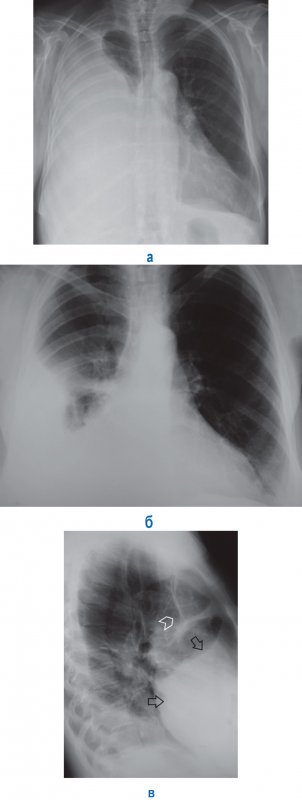 ______________________________________________________________________________________________________________________________________________________________________________________________________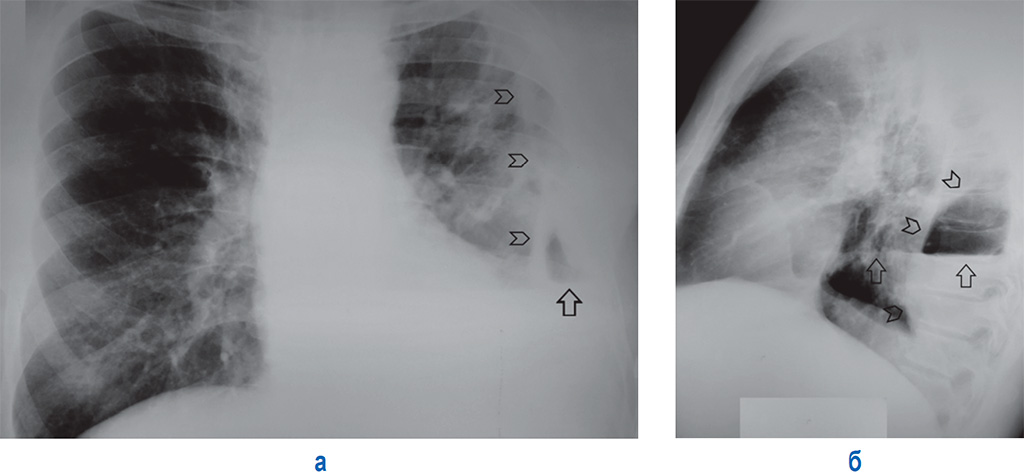 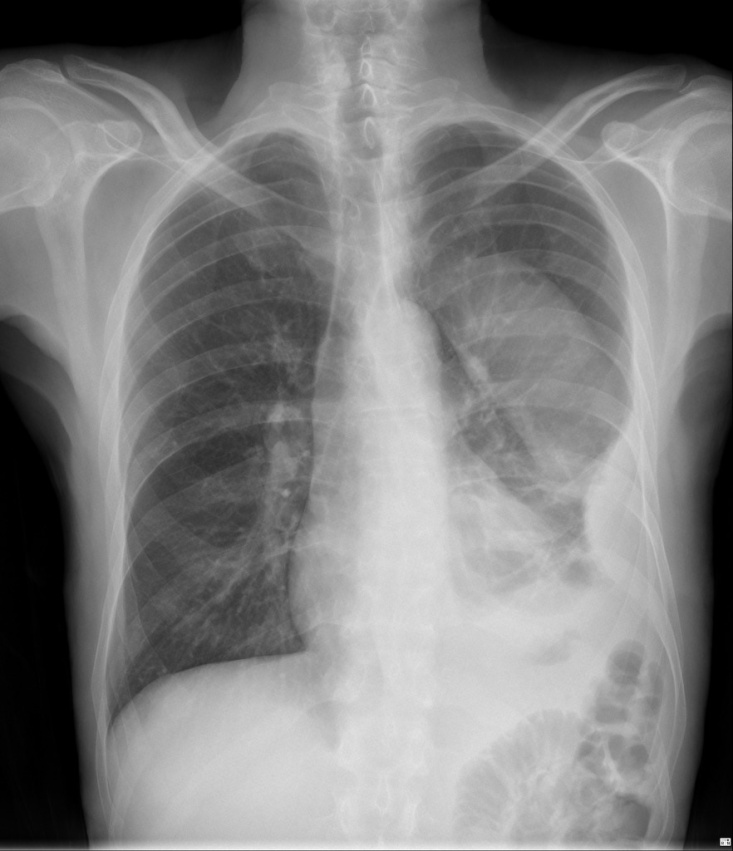                       ________________________________________________________________________________________________________________________________Виды торакопластики:1._____________________________________________________________________________________________________________________________________________________________________________________________________2._____________________________________________________________________________________________________________________________________________________________________________________________________ Решить задачу:У больного 15 дней назад повысилась температура до 39 C, появились боли в первой половине грудной клетки. Диагностирована нижнедолевая пневмония. 7 дней назад начал откашливать плевки гнойной мокроты, 2 дня назад - внезапные сильные боли в грудной клетке, одышка. Дыхание над правым легким плохо выслушивается, в нижних отделах правого гемиторакса укорочение перкуторного звука. Вопрос: 1.Ваш диагноз ____________________________________________________________________________________________________________________________________2. Наиболее вероятным осложнения пневмонии является:?______________________________________________________________________________________________________________________________________________________________________________________________ 3. Дифференциальная диагностика ______________________________________________________________________________________________________________________________________________________________________________________________________________________________________________________________________________________________________________________________________________________________________________________________________________________________________________________________________________4. Схема лечения данного больного_______________________________________________________________________________________________________________________________________________________________________________________________________________________________________________________________________________________________________________________________________________________________________________________________________________________________________________________________________5. Реабилитация больного после перенесенного заболевания._____________________________________________________________________________________________________________________________________________________________________________________________________________________________________________________________Острая эмпиема плеврыПиопневмотораксХроническая эмпиема плеврыСтадия экссудативнаяСтадия фибринозно-гнойнаяСтадия организации